21.04.2020r. Temat dnia: Jak długo będzie bić zielone serce?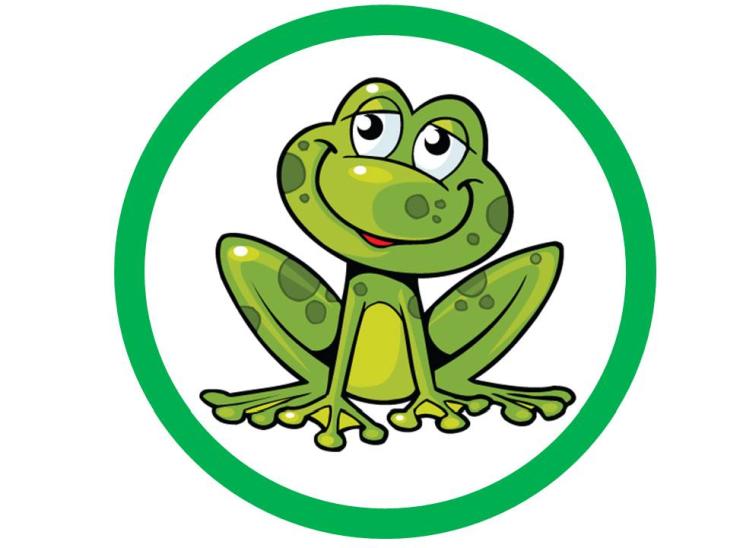 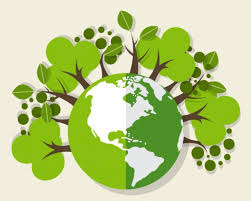 Witam Was, i zapraszam do zabawy. Dziś porozmawiamy o szanowaniu przyrody.Gimnastyka poranna – przypomnijmy sobie zabawę „Kto jak skacze” zaproś do ćwiczeń swoich bliskich.https://www.youtube.com/watch?v=LNouuY9zrKQWysłuchaj wiersza Zielone serce R. PisarskiegoNa skwerku rosło drzewko,Szeroko, rozłożyście,Srebrzystą miało korę,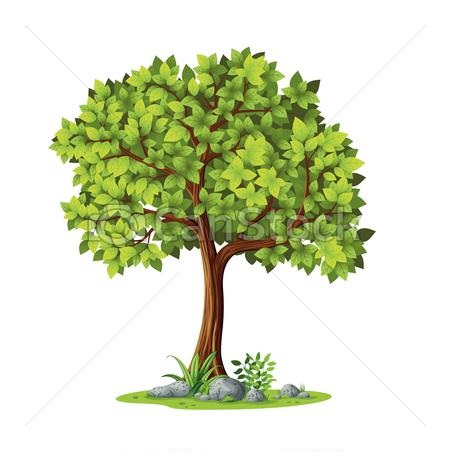 Zielono srebrne liścieSłuchali chętnie ludziePrzechodząc koło drzewaJak wietrzyk wśród gałązek Wesołe piosnki śpiewa Lecz przyszedł mały urwisUkradkiem wyjął nożyk Bo napis chciał wyskrobaćW srebrzystej miękkiej korze.Wycinał powolutku,Literkę po literce.Nie wiedział że pod korąZielone płacze serce.Proponowane pytania do wiersza:- Opowiedz, jak wyglądało drzewo?- Jakie przyjemności dawało drzewo ludziom?- Co takiego zrobił chłopiec?- Jak Ty się czujesz kiedy sie skaleczysz? Jak czuło się drzewo?DRZEWO TO CUD NTURY –  SZANUJ ZIELEŃ Naucz się I zwrotki piosenki „Ziemia wysp zielona”, utrwal refren piosenki.https://www.youtube.com/watch?v=_SKe11ntnGchttps://www.youtube.com/watch?v=-ZQTnkXpcCAPolicz -  W parku mieszkają 3 wiewiórki, 2 jeże, 4 myszy polne. Ile zwierząt mieszka w parku?Na łące obok przedszkola mieszkają 2 biedronki, 4 motyle i 2 chrząszcze. Ile owadów mieszka na łące? Poznamy dziś  nowe określenia, wymień głoski w ich nazwie, policz litry:florafaunaFlora- to wszystkie rośliny Fauna – to wszystkie zwierzętaZobacz,  jakie rośliny i zwierzęta żyją na łące, w lesie i w jeziorze.Czy rośliny i zwierzęta są nam potrzebne? Dlaczego?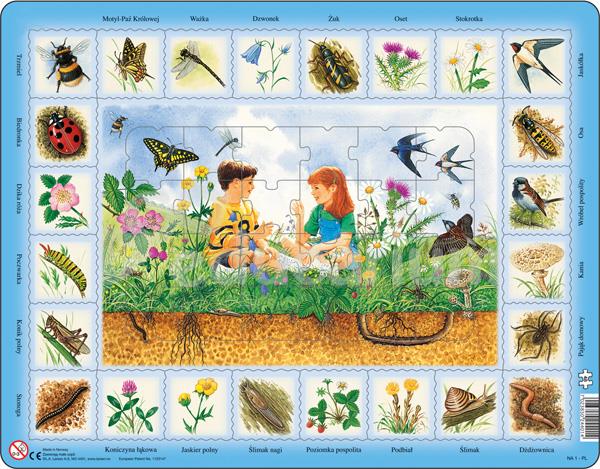 SZANUJ PRZYRODĘZapraszam do oglądani książek o zwierzętach i roślinach, do samodzielnego wykonania gry planszowej np. „Na łące”.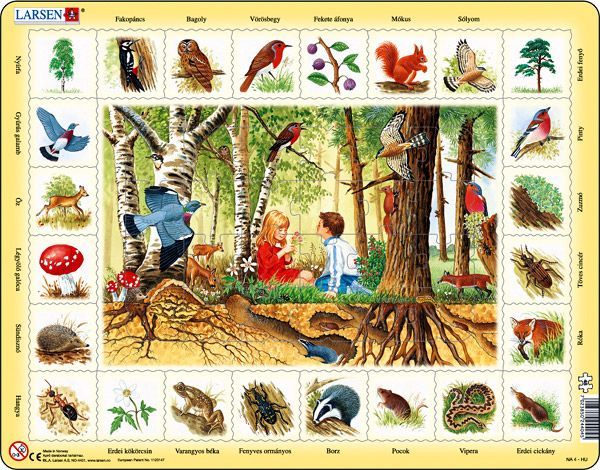 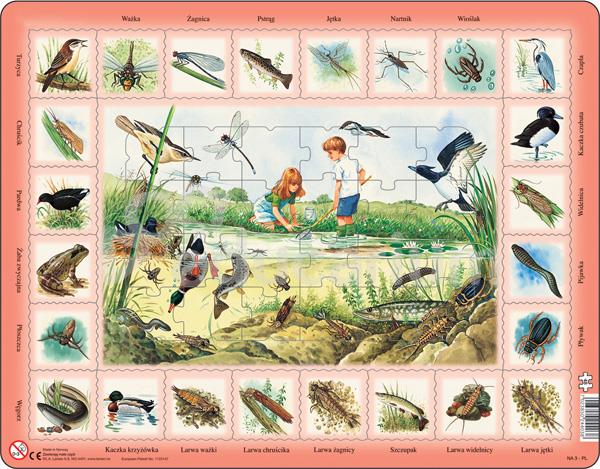 Życzę miłego dnia, pozdrawiam Was. Ewa KuśKarta 1. Jeśli chcesz, dorysuj kwiaty, owady…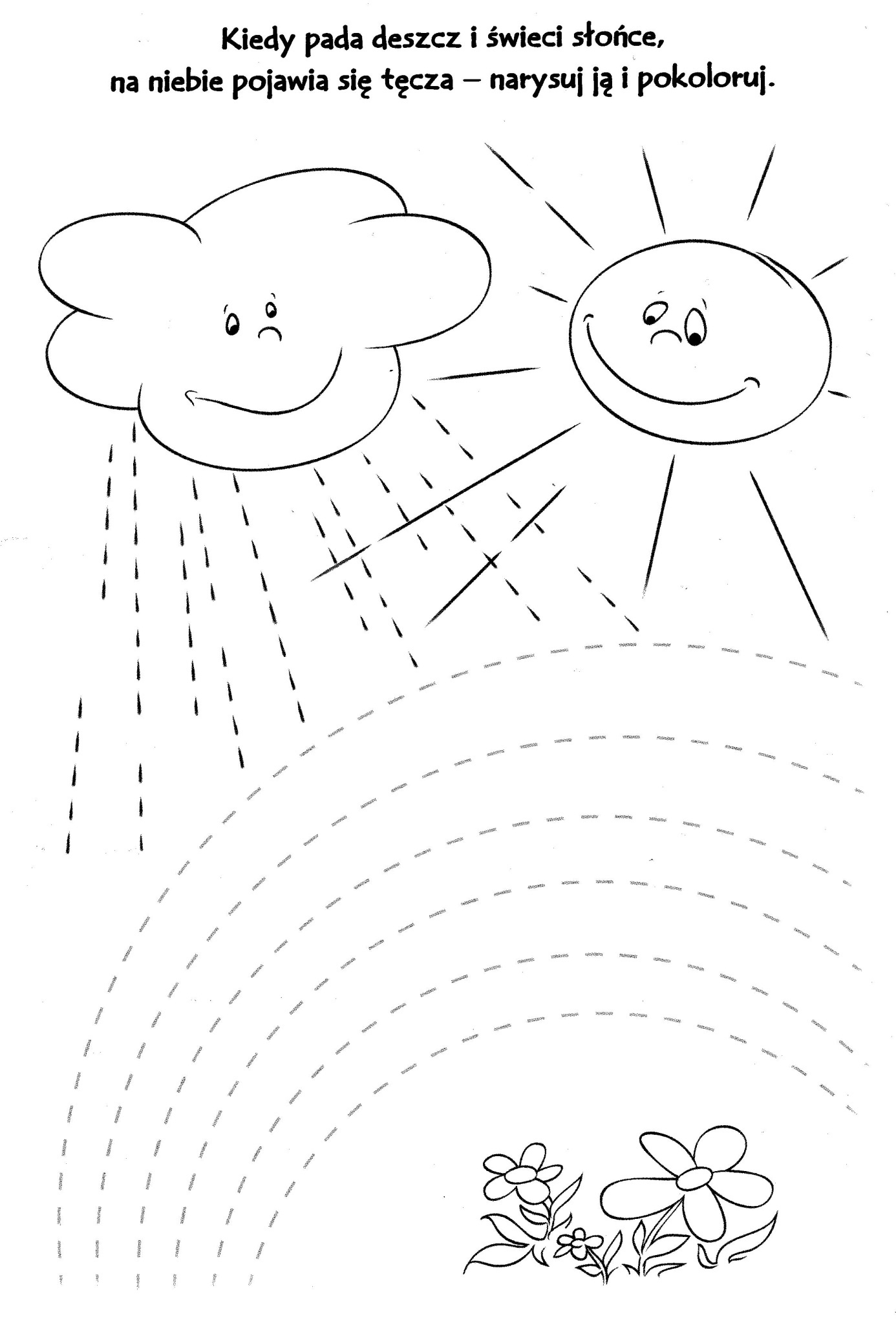 Karta 2.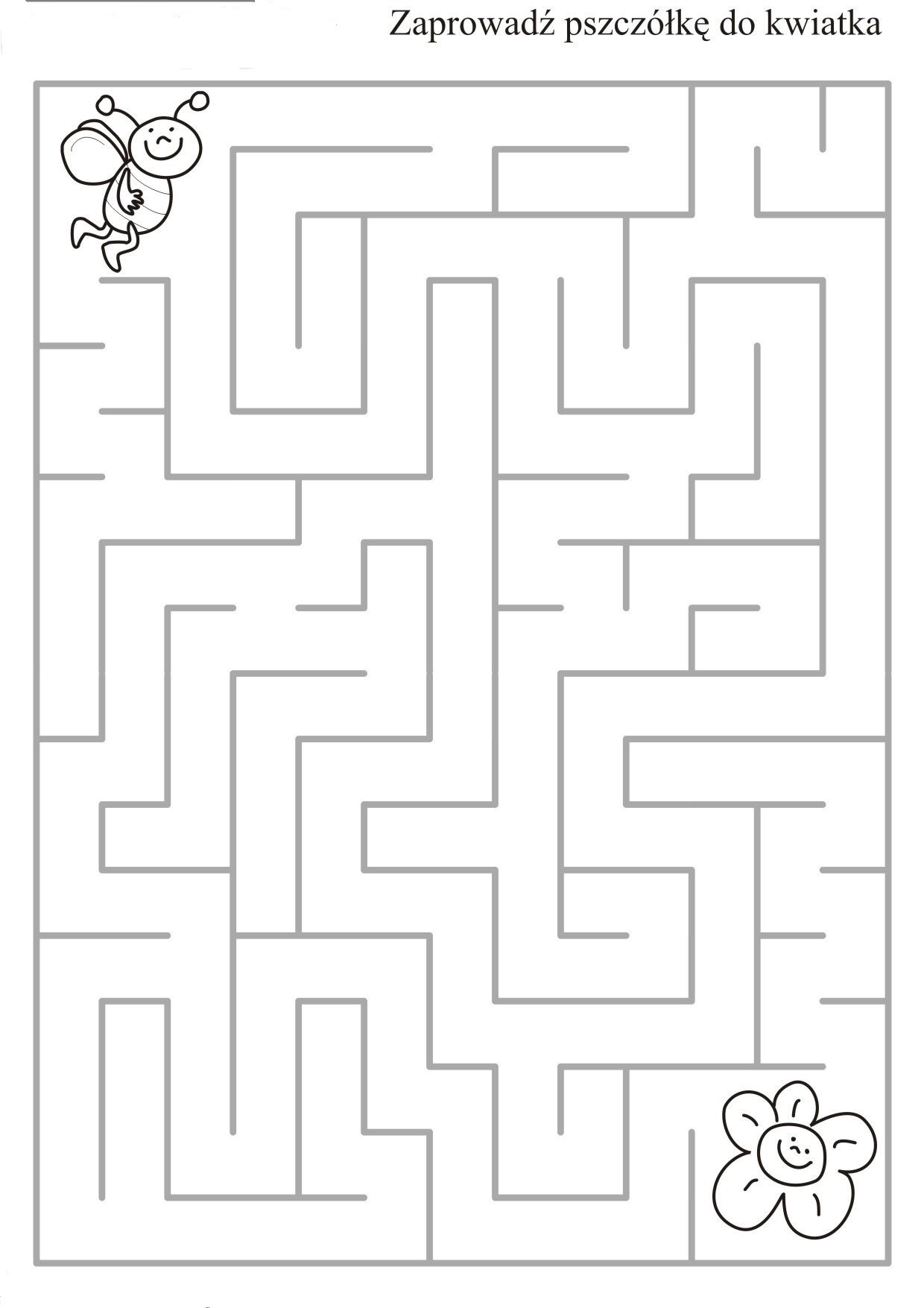 